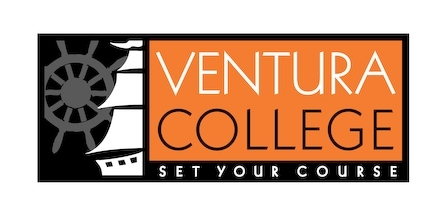 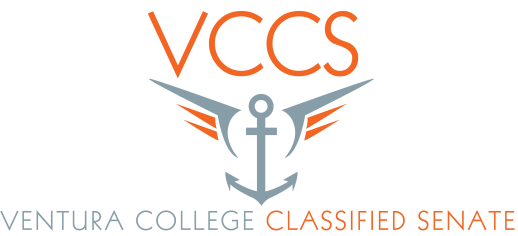 AGENDA    Date: 11/13/2015    Time: 10 a.m. to 11a.m., Thanksgiving potluck lunch to follow    Room: CCCRCall to OrderAdoption of the AgendaPublic CommentsGuest introductionsa. Chancellor – Bernard Luskinb. Chair Professional Development Comm. - Sharon BeynonApproval of MinutesTreasures report - RachelAction itemsa. Teaching and Learning Center – Sharon Beynon               8. Information Items                       a. Making Decisions Document – Rick & Peder               9. SEIU update - Olivia             10. For the Good of the Order             11. Adjournment              POTLUCK time.                      Happy ThanksgivingA special THANK YOU to Lester Tongfor cooking the Ham and Turkey for the Classified Senate.Our College MissionAt Ventura College, we transform students’ lives, develop human potential, create an informed citizenry, and serve as the educational and cultural heart of our community. Placing students at the center of their learning experience, we serve a highly diverse student body by providing innovative instruction and student support, focusing on associate degree and certificate completion, transfer, workforce preparation, and basic skills. We are committed to the sustainable continuous improvement of our college and its services.                          9 + 11. Standards or policies regarding   student support and success2. College governance structures, as related to classified roles3. Classified roles and involvement in accreditation processes4. Policies for classified professional development activities5. Processes for program review6. Processes for Institutional planning and budget development7. Curriculum systems integrations and implementation8. Degree and certificate requirements9. Educational program developmentAny other district and college policy, procedure, or related matters that will have a significant effect on Classified Staff